2017年哈尔滨市南岗区所属事业单位公开招聘工作人员计划表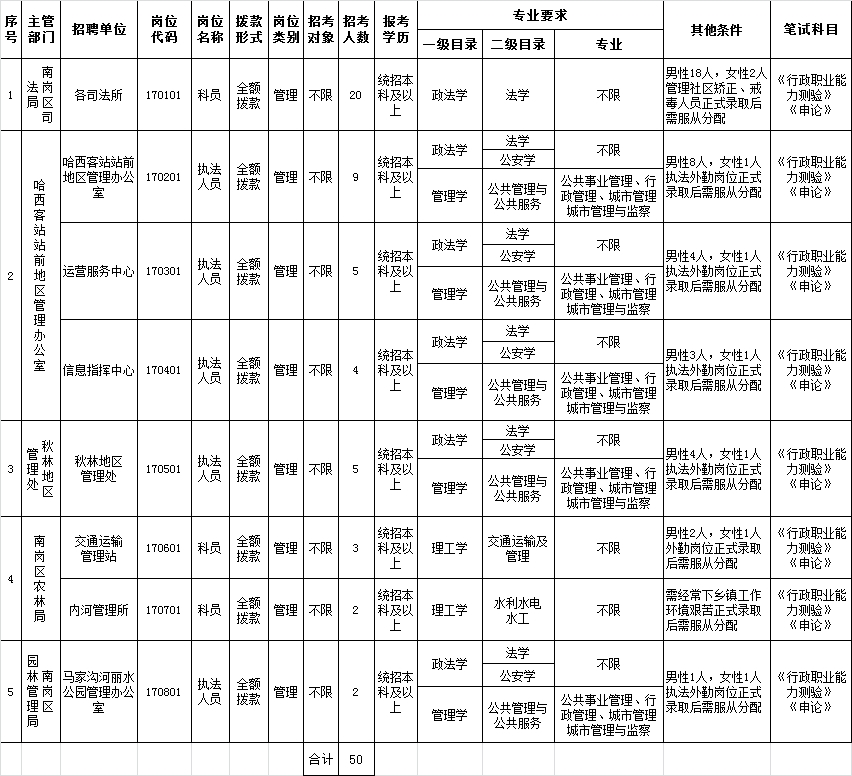 